Witam serdeczniekarty pracy na dzień 06.04.2020WielkanocZaznacz elementy, które są związane ze zbliżającymi się świętami. 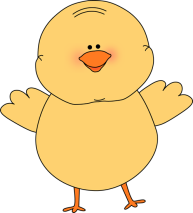 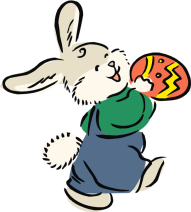 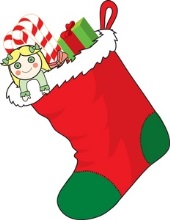 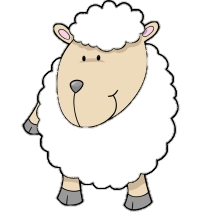 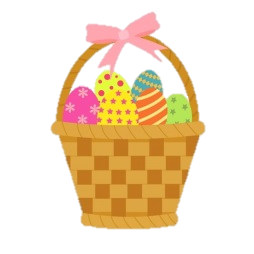 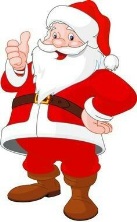 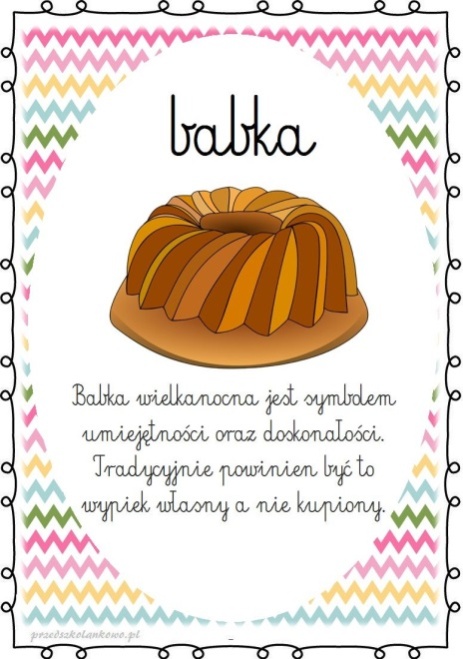 Zadanie nr 2Podziel na sylaby i narysuj tyle samo kółek  w ramce. 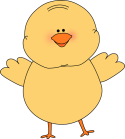 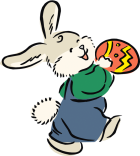 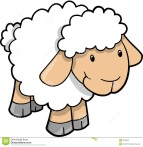 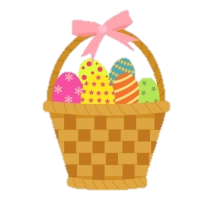 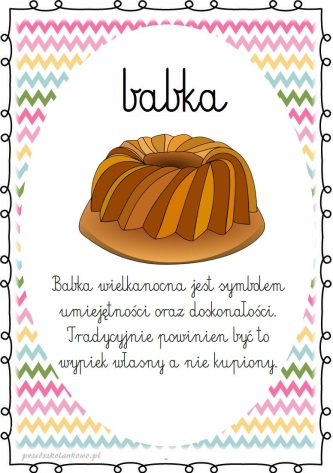 Zadanie nr 3Połącz obrazki z literą, na którą się zaczynają.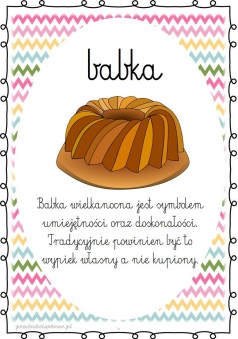 Zadanie nr 4 zadanie od p.Zajdel1.Obejrzyj film ,, Jak przesadzać rośliny doniczkowe’’ https://www.youtube.com/watch?v=_yqBVbk8z4A&t=1soraz  ,,Jak przygotować doniczkę” https://www.youtube.com/watch?v=UqWBOHniGG4&t=7s2. Przeczytaj / lub poproś rodziców o przeczytanie wyrazów. Zapisz  je w zeszycie:DONICZKAKARAMZYT/ KAMYCZKIZIEMIA                                   ROŚLINAWODANAWÓZ3. Przygotuj wyżej wymienione rzeczy i przesadź / z  pomocą mamy/ wybraną roślinę.  Wykonaj zdjęcie wykonywanej/nych  czynności.PozdrawiamZadanie nr 5 od p.PiotraPrzypomnijmy sobie wiadomości z poprzedniej lekcji.a)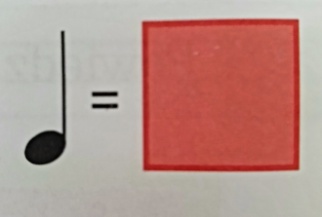 b) Ćwierćnuta to wartość do maszerowania.      Skopiuj poniższy link i umieść w oknie przeglądarki     Maszeruj przy muzyce.https://www.youtube.com/watch?v=lbB770dSoI0Przejdźmy do ćwiczeń.Wymyśl imiona dla dzieci tak, by jednej ćwierćnucie odpowiadała jedna sylaba w słowie .                                          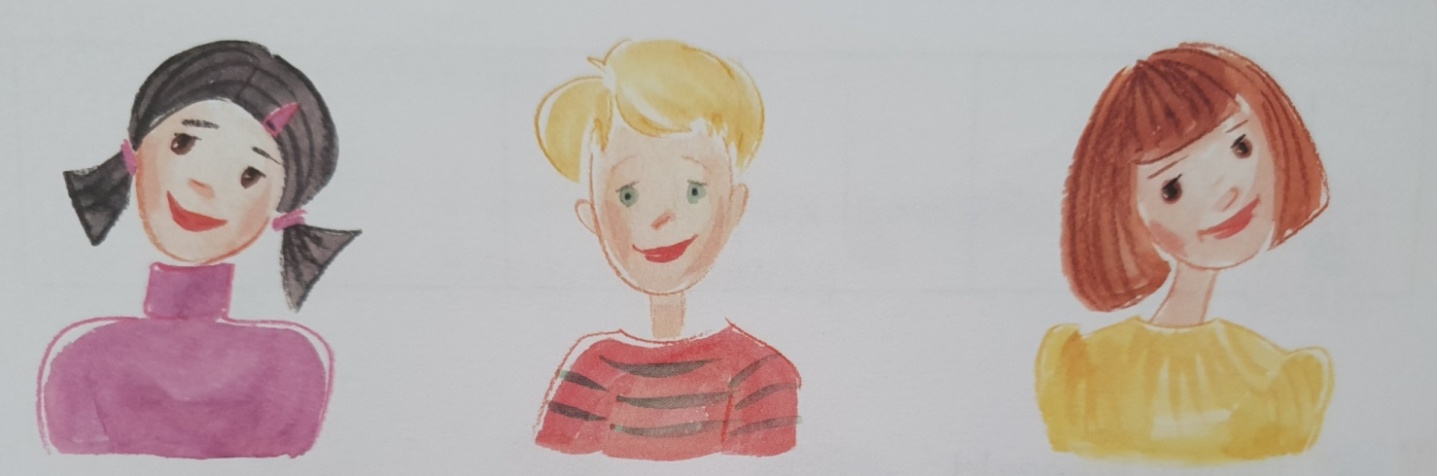 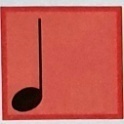  ….…   -  …….                      …….   - …….          …….  - …….   - …….  - ……..Powiedz wierszyk jednocześnie klaszcząc w rytmie ćwierćnut (dzieląc słowa na sylaby).Ślimak, ślimak pokaż rogi,dam ci sera na pierogi.                Podpowiedź (Śli-mak, śli-mak po-każ ro-gi,dam ci se-ra na pie-ro-gi.)